20 November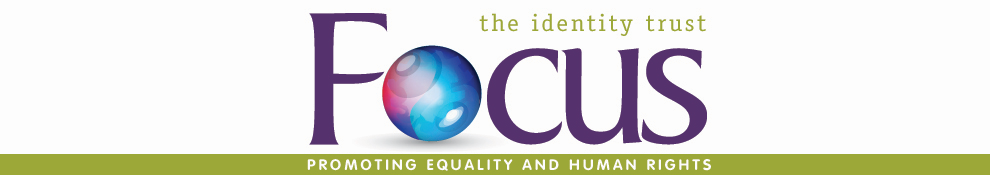 Trans Day of RemembranceFor the past five years Focus: The Identity Trust in partnership with the congregation and Minister of All Souls Church (Rev Chris Hudson MBE) have held  a Service of Remembrance to celebrate the lives of Transgender Individuals murdered worldwide in the past year and the unknown number of Transgender people who have completed suicide rather than endure the prejudice and discrimination visited upon them by society solely because they are Transgender.This year Focus: the Identity Trust is seeking the active involvement of Parliamentarians and other elected representatives, indeed the support of every individual is needed to show their solidarity with Transgender Individuals and their families by attending our Service and /or completing a message of support which will hang from our Tree of Remembrance as part of the Service.A sample message belowBooking detailsNo need to book. A free event and everyone is welcome regardless of their religion or none. info@thefocustrust.comSunday 20 Nov 2016, 3:30pm - 5:00pmAll Souls Church, Elmwood Ave, Belfast BT9 6AZFocus: the Identity Trust
@TheFocusTrustTransgender Day of RemembranceMessage of supportI am unable to attend your Transgender Day of Remembrance Service on this occasion but I support the right of all individuals to live their lives without fear of violence, discrimination or prejudice. 